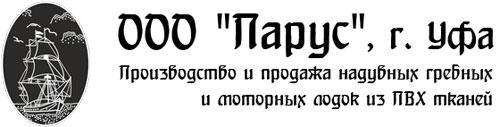 Надувные лодки из ПВХ тканей. Прайс-лист с 01.11.2023Примечание: НД - надувное дно, СЛ - реечная слань, М - под мотор, К - надувное кресло, С – жесткий пол, спиннинг – устройство спиннингодержателя, тент – разборный тент. Лодки могут быть изготовлены из камуфлированной ткани.Модель лодкиКол-во пассажиров, чел.Грузоподъемность, кг.Масса лодки в комплекте, кг.Кол-во отсеков, шт.Мощность двигателя, л.с.Длина, мм.Ширина, мм.Диаметр борта, мм.Оптовая цена, руб. (от 10 шт.) Ткань зеленая, серая12345678910Двина-1110062–18009002708100Тайфун-1.51,5180112–2250125036012200Тайфун-1.5-СЛ1,5180132–2250125036013450Тайфун-1.5-С1,5180182–2250125036014700Тайфун-1.5-НД1,5180122–2250125036014000Тайфун-1.5-К1,5180112–2250125036013600Тайфун-1.5-спиннинг (1 шт.)1,5180112–2250125036014000Тайфун-2602220192–2600135040015250Тайфун-260-НД2220192–2600135040017200Тайфун-260-НД-тент2220232–2600135040028200ТАЙФУН-260-С2220192–2600135040019250Тайфун-22220182–2800132035013800Тайфун-2-СЛ2220212–2800132035015400Тайфун-2-С2220212–2800132035016800Тайфун-2-НД2220192–2800132035015800Тайфун-2-К2220172–2800132035015300Тайфун-2-спиннинг2220202–2800132035017400Тайфун-2-тент2220212–2800132035024800Тайфун-2-НД-тент2220222–2800132035026800Тайфун-2-СЛ-тент2220242–2800132035026400Тайфун-2-С-тент2220242–2800132035027500Двина-1.51,5180112–2250125035012200Двина-1.5-НД1,5180122–2250125035014000Двина-1.5-СЛ1,5180132–2250125035013550Двина-1.5-С1,5180162–2250125035014700Двина-22220182–2600121035013500Двина-2-НД2220192–2600121035015400Двина-2-СЛ2220202–2600121035015000Двина-212220182–2900138039015100Двина-21-НД2220192–2900138039017100Двина-21-СЛ2220222–2900138039016700Двина-21-С2220242–2900138039018100Двина-21М-СЛ22202422,5 л.с.2900138039017700Двина-21М-С22202522,5 л.с.2900138039019100Двина-21-К2220172–2900138039016700Двина-21М-СЛ-К22201722,5 л.с.2900138039019300Двина-21М-НД22202022,5 л.с.2900138039018100Двина-21-спиннинг адаптер2220182–2900138039018700Двина-222220182–2600125035013600Двина-22-СЛ2220212–2600125035015100Двина-22-С2220242–2600125035016600Двина-22М-С2220252электромотор2600125035017600Двина-22-НД2220192–2600125035015600Двина-22М-НД2220202электромотор2600125035016600Двина-22М-СЛ2220232электромотор2600125035016300Двина-22-спиннинг2220202–2600125035017200Двина-22-К2220162–2600125035015200Двина-22М-СЛ-К2220232электромотор2600125035017900Двина-22-К-спиннинг2220202–2600125035019000Двина-22-тент2220202–2600125035024300Двина-22-тент-люкс2220202–2600125035024900Двина-22-тент-спиннинг2220222–2600125035027900Двина-22-НД-тент2220202–2600125035026000Двина-22М-СЛ-тент2220252электромотор2600125035027000Двина-22М-НД-тент2220222электромотор2600125035027300Двина-232220182–27501250350-43013900Двина-23-К2220172–27501250350-43015500Двина-23-СЛ2220212–27501250350-43015400Двина-23-С2220242–27501250350-43016900Двина-23-НД2220192–27501250350-43015900Двина-23М-СЛ22202322,5 л.с27501250350-43016400Двина-23М-С22202522,5 л.с27501250350-43017900Двина-23М-СЛ-спиннинг22202322.5 л.с.27501250350-43020000Двина-23М-НД22202022,5 л.с27501250350-43016900Двина-23М-СЛ-К22202322,5 л.с27501300350-43018000Двина-23-спиннинг2220202–27501300350-43017500Двина-23-К-спиннинг2220202–27501300350-43019100Двина-25-НД2220192–3000151040020400Двина-25-С2220242–3000151040022300Двина-25М-НД22202123 л.с.3000151040021400Двина-25М-С22202523 л.с.3000151040023300Двина-25М-С-К22202623 л.с.3000151040025300Двина-25М-НД-К22202523 л.с.3000151040023400Двина-25-НД-тент2220212–3000151040031400Двина-25М-НД-тент22202323 л.с.3000151040032400Двина-25-С-тент2220262–3000151040033300Двина-25М-С-тент22202723 л.с.3000151040034300Двина-262220182–31001320380-46016600Двина-26-СЛ2220212–31001320380-46018300Двина-26-НД2220182–31001320380-46018400Двина-26-НД-Сплав (новая комплектация)2300212+1–3500 (+/- 50)1380(+/- 50)380-46027400Двина-26-НД-Сплав-тент2300242+1–3500 (+/- 50)1380(+/- 50)380-46038900Двина-280М-С22202534 л.с.28001320360-43022300Двина-280М-С-Киль2220263+14 л.с.28001320360-43025800Тайфун-280М-С22202534 л.с.2800132036022300Двина 280М-С-ход. тент22202734 л.с.28001320360-43036400Тайфун-280М-С-ход. тент22202734 л.с.2800132036036400Двина-300М-СЛ23003035 л.с.30001320380-46023500Двина-300М-С23003035 л.с.30001320380-46025400Двина-300М-СЛ-тент23003035 л.с.30001320380-46031900Двина-300М-С-тент23003035 л.с.30001320380-46034100Двина-300М-С-киль23003235 л.с.30001320380-46028900Двина-300М-С-киль-ход. тент23003235 л.с.30001320380-46043100Двина-320М-СЛ23003035 л.с.3100138039024000Двина-320М-С23003035 л.с.3100138039025800Двина-320М-С-тент23003035 л.с.3100138039034500Двина-320М-СЛ-тент23003035 л.с.3100138039032700Двина-320М-СЛ-спиннинг23003035 л.с.3100138039027600Двина-320М-С-ход. тент23003035 л.с.3100138039041300Двина-320М-С-киль23003338 л.с.3200(+/-50)142039029900Двина-320М-С-киль-ход. тент23003338 л.с.3200(+/-50)142039045400Двина-310М-СЛ23003036 л.с.3200152040025600Двина-310М-С23003036 л.с.3200152040028000Двина-310М-С-ход. тент23003336 л.с.3200152040043700Двина-310М-С-тент23003136 л.с.3200152040036700Двина-340М-С-киль3300353+115 л.с.3400160040036900Катамаран – Двина под мотор (кокпит 900 мм.)550060515 л.с.4500190048046600Трехместный БАНАН – "Двина"3–203–2900105060026900Опции для лодок ПВХОпции для лодок ПВХОпции для лодок ПВХУсиление дна (опция)Данное усиление обеспечивает сохранность днища лодки от порезов о камни и ракушки, а также защищает дно при перемещении лодки.2600 рублей в зависимости от модели лодки шириной усиления 117 мм.3800 рублей, шириной усиления 235мм.Бортовой привал (опция)Бортовой привал предохраняет борта лодки от последствий различного рода столкновений с препятствиями, а также при швартовке.2600 рублей в зависимости от модели лодки.Передвижные сиденья (опция)Комплектация любой модели лодки передвижными сиденьями.100 рублейКамуфлированная ткань для моторных лодок (опция)Данная ткань применяется для изготовления моторных лодок малого и среднего класса и имеет плотность 850 гр/м2. (Производство Южная Корея, лесной камуфляж)нет в наличииКамуфлированная ткань для моторных лодок (опция)Данная ткань применяется для изготовления моторных лодок малого и среднего класса и имеет плотность 750 гр/м2. (Производство Южная Корея, лесной камуфляж)4000 рублейКамуфлированная ткань для моторных лодок (опция)Данная ткань применяется для изготовления моторных лодок малого и среднего класса и имеет плотность 850 гр/м2. (Производство Южная Корея)нет в наличииКамуфлированная ткань для моторных лодок (опция)Данная ткань применяется для изготовления моторных лодок и имеет плотность 1050 гр/м2. (Производство Чехия-Германия)нет в наличииКамуфлированная ткань для гребных лодок (опция)Данная ткань применяется для изготовления гребных лодок и имеет плотность 650 гр/м2. (Производство Финляндия)нет в наличииЦветная ткань для моторных лодок (опция)По желанию заказчика моторные лодки могут быть произведены из цветных ПВХ тканей плотностью 1050 гр/м2. Цвета: черный с желтыми вставками, черный с голубыми вставками, черный с оранжевыми вставками.нет в наличииЦветная ткань для гребных лодок и моторных лодок малого класса (опция) По желанию заказчика гребные лодки могут быть произведены из цветных ПВХ тканей плотностью 850 гр/м2. Цвета: черный с желтыми вставками, черный с голубыми вставками, черный с оранжевыми вставками.1200 рублей для гребных лодок1200 рублей для моторных лодок малого класса.Киль-плавник (опция)Киль-плавник выполнен из эластичного ПВХ, стойкий к излому. Он обеспечивает лучшую устойчивость лодки при поворотах и прямолинейном движении.500 рублейПоворотные быстросъемные транцевые колеса (опция)Поворотные быстросъемные транцевые колеса из нержавеющей стали для удобного и быстрого спуска на воду небольших лодок ПВХ и катеров.нет в наличииКомплект мягких накладок на сиденьяСъемные мягкие накладки на жесткие сиденья лодок применяются на длину банок от 53 см. до 70 см. В комплект входит отстёгивающаяся сумка.1900 рублейКресло надувное малоеТкань зеленая/серая, плотность 750 гр/м23800 рублейКресло надувное малоеТкань цветная, плотность 850 гр/м2.4200 рублейКресло надувное большоеТкань зеленая/серая, плотность 750 гр/м24200 рублейКресло надувное большоеТкань цветная, плотность 850 гр/м2.4600 рублей